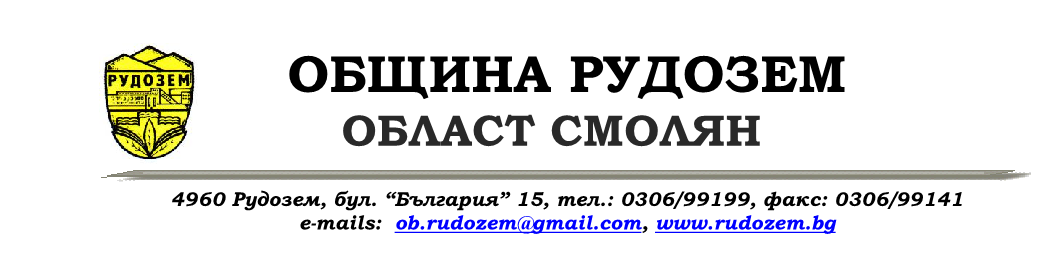 ДО 						                       Вх.№ ………… / ………………...КМЕТА НА ОБЩИНА  РУДОЗЕМЗ А Я В Л Е Н И Е – Д Е К Л А Р А Ц И ЯОт…………………………………………………………………………………………..……/трите имена на кандидата/ЕГН ……………………………….., л. к. № ............................................................................,   издадена на .......................................... от МВР – гр. ……………………….………..………,  адрес:  гр.(с) .........................................., ул. ...................................................................№ .....,   телефон за контакт: ............................................ e-mail: ……………………………………..УВАЖАЕМИ ГОСПОДИН КМЕТ,С настоящето заявявам желанието си да бъда назначен/а на длъжност …………………………………………………………………………………………………/изписва се наименование на длъжността/за предоставяне на социалната услуга „Асистентска подкрепа”.Представям следните документи /отбелязват се наличните документи/:□ Заявление за назначаване – по образец; □ Автобиография и/или мотивационно писмо;□ Копие от диплома за завършено образование;□ Копия на документи, удостоверяващи трудов стаж и/ или опит в съответната сфера;□ Копия от документи за допълнителна квалификация /удостоверения, сертификати за преминати обучения и др./- при наличието на такива.ДЕКЛАРИРАМ, че:Съм пълнолетен български гражданин;Не съм поставен/а под запрещение;Не съм лишен/а по съответен ред от правото да заемам определена длъжност;Физически и психически съм здрав/а;Не съм осъждан/а за умишлено престъпление от общ характер на лишаване от свобода;Не са ми налагани мерки като извършител по Закона за защита от домашното насилие.Известна ми е наказателната отговорност за декларирани неверни данни по чл.313 от Наказателния кодекс.Декларирам съгласие за съхранение и обработка на личните ми данни, които предоставям във връзка с изпълнението на заявената от мен услуга, при спазване на разпоредбите на Закона за защита на личните данни и Регламент (ЕС) 2016/679 (GDPR).Дата: ...................................				Декларатор: ..............................................                                                                                                                       (подпис)